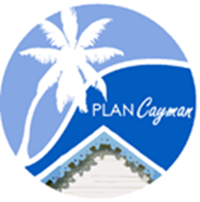 Cayman Islands GovernmentDepartment of PlanningThird-Party Plan Review Agency ApprovalPlease complete and return to the Department of Planning with the required documentation. I hereby apply for a Grant/renewal of certification for Third-Party Plan Review AgencyApplicant Signature 	DateNote: Applicant is the person/persons that have been granted a Trade & Business License for the agency under the Trade & Business Licensing Law (2018 Revision)  Cayman Islands GovernmentDepartment of PlanningThird-Party Plan Review Agency Approval ChecklistI have read the Cayman Islands Third-Party Plan Review Manual A completed application formA copy of a current Cayman Islands Trade and Business License.A copy of Professional Indemnity Insurance coverage required by the Cayman Islands Government.A signed copy of the Third-Party Plan Review Agreement.A resume for all Professional(s)-In-Charge and including copies of relevant certifications and qualifications and experience in the discipline for which they will be conducting Plan Review per Table 2.1.Provide a List of all plan examiners and their discipline A resume for each Plan Reviewers including copies of relevant certifications and qualifications and experience in the discipline for which they will be conducting Plan Review per Table 2.1.A completed conflict of interest affidavit by each Professional(s)-In-Charge and Plan Reviewers. Two Reference Letters for Professional(s)-In-Charge and all Plan Reviewers. A copy of the quality assurance plan that describes the method or plan that the Third-Party Plan Review Agency uses to maintain the quality of all plan review services it provides.Trade Name: Address:Phone:Email:Website:Applicant Name: Address:Phone:Email:Professional in Charge: Address:Phone:Email: